Vul alle velden in. Wanneer u het formulier volledig ingevuld heeft kunt u het opslaan en als bijlage aan een mail toevoegen. Vervolgens kunt u het bestand per mail naar verkoop@hhsport.nl versturen. Zodra uw bestelformulier bij ons binnen komt, nemen wij contact met u op om de bestelling door te nemen en te bevestigen.Bestelformulier
Fitnesspakketten
Fitheid & Kracht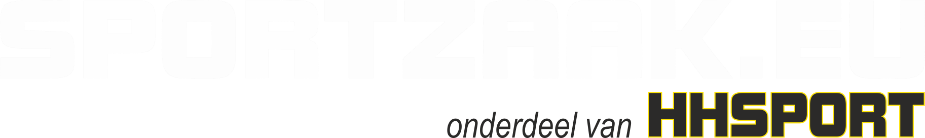 ClubAfleveradres / adres van de clubClubAfleveradres / adres van de clubNaam contactpersoonFunctie binnen de clubTelefoon contactpersoonE-mailadres contactpersoonBeschrijvingBeschrijvingArtikelnummerArtikelnummerArtikelnummerAantalAantalAantalFitnesspakket Fitheid StarterFitnesspakket Fitheid StarterHHFHSTARTHHFHSTARTHHFHSTARTFitnesspakket Fitheid Gevorderde 
Fitnesspakket Fitheid Gevorderde 
HHFHGEVORHHFHGEVORHHFHGEVORFitnesspakket Kracht StarterFitnesspakket Kracht StarterHHKRSTARTHHKRSTARTHHKRSTARTFitnesspakket Pro
 Fitnesspakket Pro
 HHKRGEVORHHKRGEVORHHKRGEVORDatum van bestellingNaamDDMMNaam van de invullende partijNaam van de invullende partijWanneer er sprake is van de allereerste bestelling bij SPORTZAAK.EU / HHSPORT namens uw club, vragen we u om deze vooraf te betalen. We sturen per mail een factuur en zodra deze voldaan is, leveren de bestelling zo spoedig mogelijk.
                                                                                                                                       Team SPORTZAAK.EU / HHSPORTWanneer er sprake is van de allereerste bestelling bij SPORTZAAK.EU / HHSPORT namens uw club, vragen we u om deze vooraf te betalen. We sturen per mail een factuur en zodra deze voldaan is, leveren de bestelling zo spoedig mogelijk.
                                                                                                                                       Team SPORTZAAK.EU / HHSPORTWanneer er sprake is van de allereerste bestelling bij SPORTZAAK.EU / HHSPORT namens uw club, vragen we u om deze vooraf te betalen. We sturen per mail een factuur en zodra deze voldaan is, leveren de bestelling zo spoedig mogelijk.
                                                                                                                                       Team SPORTZAAK.EU / HHSPORTWanneer er sprake is van de allereerste bestelling bij SPORTZAAK.EU / HHSPORT namens uw club, vragen we u om deze vooraf te betalen. We sturen per mail een factuur en zodra deze voldaan is, leveren de bestelling zo spoedig mogelijk.
                                                                                                                                       Team SPORTZAAK.EU / HHSPORTWanneer er sprake is van de allereerste bestelling bij SPORTZAAK.EU / HHSPORT namens uw club, vragen we u om deze vooraf te betalen. We sturen per mail een factuur en zodra deze voldaan is, leveren de bestelling zo spoedig mogelijk.
                                                                                                                                       Team SPORTZAAK.EU / HHSPORTWanneer er sprake is van de allereerste bestelling bij SPORTZAAK.EU / HHSPORT namens uw club, vragen we u om deze vooraf te betalen. We sturen per mail een factuur en zodra deze voldaan is, leveren de bestelling zo spoedig mogelijk.
                                                                                                                                       Team SPORTZAAK.EU / HHSPORTWanneer er sprake is van de allereerste bestelling bij SPORTZAAK.EU / HHSPORT namens uw club, vragen we u om deze vooraf te betalen. We sturen per mail een factuur en zodra deze voldaan is, leveren de bestelling zo spoedig mogelijk.
                                                                                                                                       Team SPORTZAAK.EU / HHSPORTWanneer er sprake is van de allereerste bestelling bij SPORTZAAK.EU / HHSPORT namens uw club, vragen we u om deze vooraf te betalen. We sturen per mail een factuur en zodra deze voldaan is, leveren de bestelling zo spoedig mogelijk.
                                                                                                                                       Team SPORTZAAK.EU / HHSPORT